B-06 (2020-03)     Arena 20mx40m    Time approx 6.0minsWalk, trot, tolt and canterThe purpose of the Icelandic Test Level B is to measure and observe the horse and rider and to demonstrate that the horse moves freely and forward with steady rhythm. The horse must have a degree of balance and self carriage while accepting the aids and maintaining contact with the bit. The rider applies the principles of Dressage riding. The rider must  ride in TROT and TOLT as specified in the test.Scale of marksNote the first error will result in the deduction of 2 marks; a second will lead to a deduction of 4 and so on.This test has been compiled under FIEF rules. Published by Toltclub  All rights reserved. No part of this test to be reproduced without permission.B-06 [2020-03]     B-06 [2020-03]     Collective MarksJudges remarks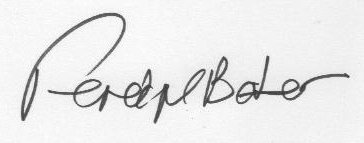 Date:Judge:Horse:Rider:10Excellent4Insufficient9Very Good3Fairly Bad8Good2Bad7Fairly Good1Very Bad6Satisfactory0Not Performed5SufficientProgramWhat the Judge/ Trainer is looking forMax MarkJudge MarksRemarksAt AAt CEnter in Trot and proceed down the centre line without halting turn LEFTStraightness on the centre line10  H X FIn Trot change the rein across the arenaRegularity of the trot and straightness on the diagonal10At  AIn Trot circle right 20 metres diameterRegularity and bend of the horse. Shape and size of the circle10BetweenA & KTransition to TOLTcan be vía a few Walk steps The balance and activity of the transition10KHCMFMedium speed TOLT around the arenaClarity of the gait, impulsion and softness10Between F & ATransition to slow speed TOLTBalance of the transition, speed change10Between H & C Transition to Walk Balance of the transition. Regularity of the walk10M E FFree Walk on a long reinActivity of the walk. Stretching down of the neck. Shape of the movement10 x 2 F to AAt  AMedium WalkTransition to TrotRelaxation in the transition, balance and activity of the transition10K X MIn Trot Change the rein across the diagonalRegularity of the trot and straightness on the diagonal10At CTrot Circle left 20 metres  diameterRegularity and bend of the horse. Shape and size of the circle10Between  C & HTransition to  Working Canter LeftThe balance and activity of the transition10H X FWorking Canter LeftBalance and Straightness10F AChange to Working Canter Right, through TrotQuality of 2 to 5 Trot steps and balance10AOver XCanter Right Half Circle  20 metres diameterTransition to Working Canter Left and half circle Left  20 metres dia to CShape and size of half-circle and clear Trot steps in transition10Between C & H    Transition to TOLT through WalkBalance of the transition10At  E At  XTOLT Half circle left 10 metre diameter to XTOLT Down centre lineRegularity, balance and bend on half circle. Straightness on the centre line 10At  GHalt. Immobility, salute.Leave the arena on a long rein.Straightness and relaxation in halt10Subtotal190SubjectSubjectSubjectSubjectMax MarksJudges MarksGaits – freedom and steadinessGaits – freedom and steadinessGaits – freedom and steadinessGaits – freedom and steadiness10X2Impulsion- willingness to step forward, suppleness of back and stepsImpulsion- willingness to step forward, suppleness of back and stepsImpulsion- willingness to step forward, suppleness of back and stepsImpulsion- willingness to step forward, suppleness of back and steps10X2Submission –Lightness and ease of movements, acceptance of the bit, attention and confidenceSubmission –Lightness and ease of movements, acceptance of the bit, attention and confidenceSubmission –Lightness and ease of movements, acceptance of the bit, attention and confidenceSubmission –Lightness and ease of movements, acceptance of the bit, attention and confidence10X2Rider’s position and seat, effectiveness of aids, correctnessRider’s position and seat, effectiveness of aids, correctnessRider’s position and seat, effectiveness of aids, correctnessRider’s position and seat, effectiveness of aids, correctness10X2“B” Subtotal“B” Subtotal“B” Subtotal“B” Subtotal80“A” + “B” TOTAL “A” + “B” TOTAL “A” + “B” TOTAL “A” + “B” TOTAL 270Penalty Points to deductPenalty Points to deduct1st error1st error2 Pts2nd error2nd error4 Pts3rd error3rd error8 Pts4th error4th errorELIMINATEDTotal Penalty Points to be DeductedTotal Penalty Points to be DeductedTotal Penalty Points to be DeductedTotal Penalty Points to be DeductedTotal Marks to Count [A+B Total – Penalty Points]Total Marks to Count [A+B Total – Penalty Points]Total Marks to Count [A+B Total – Penalty Points]Total Marks to Count [A+B Total – Penalty Points]Total Marks to Count [A+B Total – Penalty Points]% of Available Marks% of Available Marks% of Available Marks% of Available Marks% of Available Marks